                                                                                                                   4 Απριλίου, 2024ΔΕΛΤΙΟ ΤΥΠΟΥEΣΟΔΑ ΑΠΟ ΤΟΝ ΤΟΥΡΙΣΜΟ: ΙΑΝΟΥΑΡΙΟΣ 2024Έσοδα από τον Τουρισμό -0,9%Με βάση τα αποτελέσματα της Έρευνας Ταξιδιωτών, τα έσοδα από τον τουρισμό τον Ιανουάριο 2024 ανήλθαν σε €45,2 εκ. σε σύγκριση με €45,6 εκ. τον αντίστοιχο μήνα του προηγούμενου χρόνου, σημειώνοντας μείωση 0,9%. 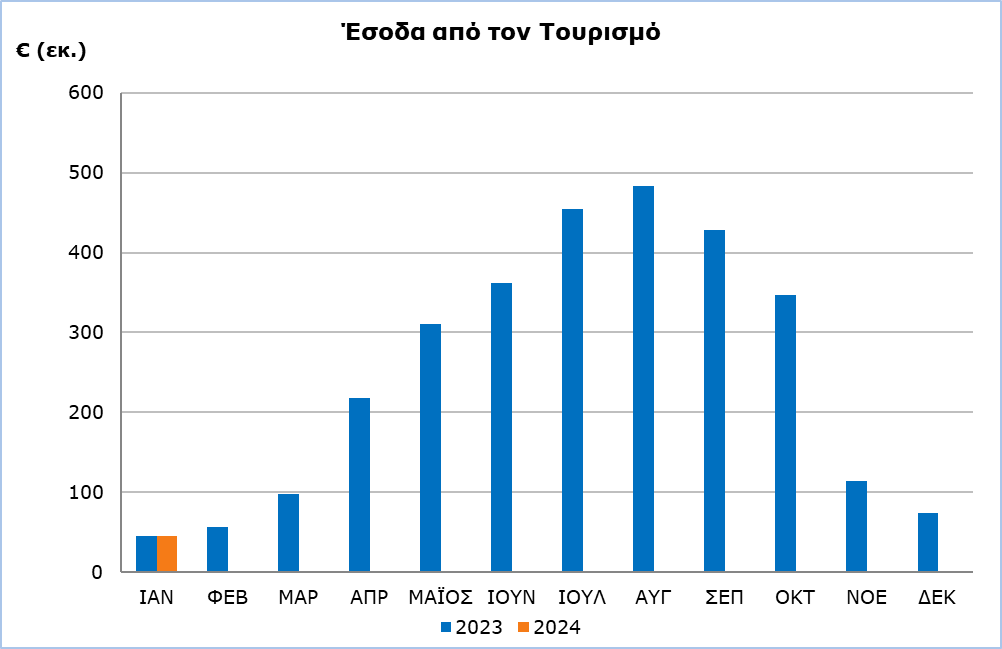 Ανάλυση ΔαπανώνH κατά κεφαλή δαπάνη τουριστών τον Ιανουάριο 2024 ανέρχεται σε €513,52 σε σύγκριση με €503,83 τον Ιανουάριο 2023, σημειώνοντας αύξηση 1,9%. Οι Βρετανοί τουρίστες (η μεγαλύτερη τουριστική αγορά με 18,6% του συνόλου των τουριστών τον Ιανουάριο 2024) ξόδεψαν κατά μέσο όρο €52,73 ημερησίως, ενώ οι Πολωνοί τουρίστες (η δεύτερη μεγαλύτερη τουριστική αγορά κατά τον συγκεκριμένο μήνα με 18,2% του συνόλου) ξόδεψαν κατά μέσο όρο €67,90. Οι τουρίστες από την Ελλάδα (τρίτη μεγαλύτερη αγορά με 11,8%), ξόδεψαν €40,85 ημερησίως. Αναλυτικά στοιχεία για την κατά κεφαλή και για την ημερήσια δαπάνη των τουριστών κατά χώρα συνήθους διαμονής παρουσιάζονται στον πίνακα που ακολουθεί.u:  Στοιχεία με μειωμένη αξιοπιστία.ΜΕΘΟΔΟΛΟΓΙΚΕΣ ΠΛΗΡΟΦΟΡΙΕΣΟρισμοίΤουρίστες - Θεωρούνται οι επισκέπτες που παραμένουν τουλάχιστον μία νύκτα στην Κύπρο.Αφίξεις τουριστών - Ο όρος αναφέρεται σε αριθμό επισκέψεων και όχι σε αριθμό ατόμων. Αυτό διαφέρει με την έννοια ότι ένα άτομο μπορεί να κάνει περισσότερες από μία επισκέψεις τη δεδομένη περίοδο αναφοράς.Έσοδα από τον Τουρισμό - Αφορούν τα έσοδα από τους τουρίστες, κατά τη διάρκεια του ταξιδιού τους στην Κύπρο.Πηγή Στοιχείων και ΚάλυψηΤα στοιχεία για τις δαπάνες τουριστών προκύπτουν από την Έρευνα Ταξιδιωτών η οποία διενεργείται στις αίθουσες αναχωρήσεων των αεροδρομίων Λάρνακας και Πάφου. Η συλλογή στοιχείων γίνεται με προσωπικές συνεντεύξεις με τη χρήση ηλεκτρονικού ερωτηματολογίου (μέθοδος CAPI – Computer Assisted Personal Interviewing).Τα στοιχεία αναφέρονται στις ελεγχόμενες από το Κράτος περιοχές. Δεν περιλαμβάνουν τους ταξιδιώτες που έρχονται και φεύγουν παράνομα μέσω λιμανιών και αεροδρομίων της κατεχόμενης περιοχής της Κύπρου.Για περισσότερες πληροφορίες: Πύλη Στατιστικής Υπηρεσίας, υπόθεμα ΤουρισμόςCYSTAT-DB (Βάση Δεδομένων)Προκαθορισμένοι Πίνακες (Excel)Μεθοδολογικές Πληροφορίες Επικοινωνία Λουκία Παναγίδου: Τηλ:+35722602152, Ηλ. Ταχ.: lpanagidou@cystat.mof.gov.cyΠίνακαςΧώρα Συνήθους ΔιαμονήςΙανουάριος 2023Ιανουάριος 2023Ιανουάριος 2023Ιανουάριος 2023Ιανουάριος 2024Ιανουάριος 2024Ιανουάριος 2024Ιανουάριος 2024Χώρα Συνήθους ΔιαμονήςΑφίξειςΜέση Διάρκεια ΠαραμονήςΔαπάνη (€)Δαπάνη (€)ΑφίξειςΜέση Διάρκεια ΠαραμονήςΔαπάνη (€)Δαπάνη (€)Χώρα Συνήθους ΔιαμονήςΑφίξειςΜέση Διάρκεια ΠαραμονήςΚατά ΚεφαλήΚατά ΗμέραΑφίξειςΜέση Διάρκεια ΠαραμονήςΚατά ΚεφαλήΚατά ΗμέραΣΥΝΟΛΟ90.5498,6503,8358,5887.9618,2513,5262,62Αυστρία6248,9721,1281,02832uuuΒέλγιο376uuu249uuuΓαλλία1.5375,4441,6581,791.6476,8417,7161,43Γερμανία3.89713,1682,3752,092.95210,2697,6768,40Δανία607uuu420uuuΕλβετία 5488,1623,0676,929767,8732,7593,94Ελλάδα10.4599,8352,5235,9710.3848,8359,4840,85ΗνωμένεςΠολιτείες Αμερικής1.61614,3713,7849,911.6609,8960,6698,03Ηνωμένο Βασίλειο18.63111,4568,1349,8416.32111,0580,0352,73Ισραήλ14.9913,3480,59145,639.1485,7674,56118,34Ιταλία952uuu1.1509,1485,0053,30Λίβανος1.8687,0768,72109,822.1566,1654,31107,26Νορβηγίαuuuu247uuuΟλλανδία1.131uuu1.0289,6504,8052,58Πολωνία11.1664,8300,5562,6115.9785,1346,2767,90Σουηδία1.090uuu49811,1550,0749,56Φινλανδία178uuu182uuuΆλλες Χώρες20.87810,7597,6755,8622.1338,4552,4265,76